No unauthorized person shall have access to the following data and will be subject to strict control under the data protection act.PLAYZONE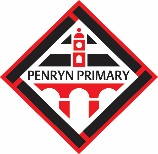 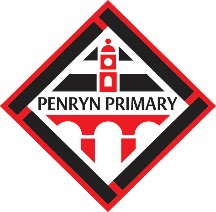 IN CASE OF EMERGENCY CONTACTS: (please provide name & telephone in order preference)IN CASE OF EMERGENCY CONTACTS: (please provide name & telephone in order preference)IN CASE OF EMERGENCY CONTACTS: (please provide name & telephone in order preference)IN CASE OF EMERGENCY CONTACTS: (please provide name & telephone in order preference)NAME OF CONTACTTELEPHONE 1(Home)TELEPHONE 2(Mobile)TELEPHONE 3(Work)(1)(2)(3)PLEASE PROVIDE A COLLECTION PASSWORD ADDITIONAL INFORMATION:  If your child(ren) is/are subject to any Court Orders, Please provide us with the information.  If there is anything else ‘Playzone’ staff need to be aware of please advise us accordingly.ADDITIONAL INFORMATION:  If your child(ren) is/are subject to any Court Orders, Please provide us with the information.  If there is anything else ‘Playzone’ staff need to be aware of please advise us accordingly.MEDICAL INFORMATIONMEDICAL INFORMATIONPLEASE TICK TO CONFIRM THAT YOU AGREE WITH STAFF FROM PENRYN PRIMARY ACADEMY TO INITIATE APPROPRIATE MEDICAL TREATMENT IN AN EVENT OF AN EMERGENCYPLEASE TICK TO CONFIRM THAT YOU AGREE WITH STAFF FROM PENRYN PRIMARY ACADEMY TO INITIATE APPROPRIATE MEDICAL TREATMENT IN AN EVENT OF AN EMERGENCYMEDICAL PRACTICEDOCTORS NAMEPRACTICE ADDRESSTEL NO:PLEASE ADVISE BELOW IF YOUR CHILD HAS ANY MEDICAL CONDITIONS OR ALLERGIES WE NEED TO BE AWARE OF AND ANY MEDICATIONS THAT ARE REGULARLY TAKEN. (if none please state none)PLEASE ADVISE BELOW IF YOUR CHILD HAS ANY MEDICAL CONDITIONS OR ALLERGIES WE NEED TO BE AWARE OF AND ANY MEDICATIONS THAT ARE REGULARLY TAKEN. (if none please state none)Signed :-                                                                                                                                     Parent/CarerSigned :-                                                                                                                                     Parent/Carer